
Hope everyone is keeping well during this difficult time. Please remember to keep washing your hands and helping your parents at home.  Hopefully we will be back to school soon.The following work will begin on the 30/03/20.

Please continue doing a page of Read at Home and a day of Mental Maths each day starting on the30/03/20 Read At Home p99.  Mental Maths p89 Monday.31/03/20 Read At Home p100.  Mental Maths p89 Tuesday.01/04/20 Read At Home p101.  Mental Maths p90 Wednesday.02/04/20 Read At Home p102.  Mental Maths p90 Thursday.03/04/20 Read At Home p103.  Mental Maths p91 Friday (Review and Problem Solving.)English : Each child has a class novel and should be reading a few pages each night. 
Based on our class novel which each boy has a copy of please write about your favourite character so far in the story.  Give 5 reasons why you like this character giving examples from the book. Please encourage reading and learning of tables multiplication and division.I have attached a few online resources that will come in helpful. Please become familiar with using them. Take care and remember to stay at home. 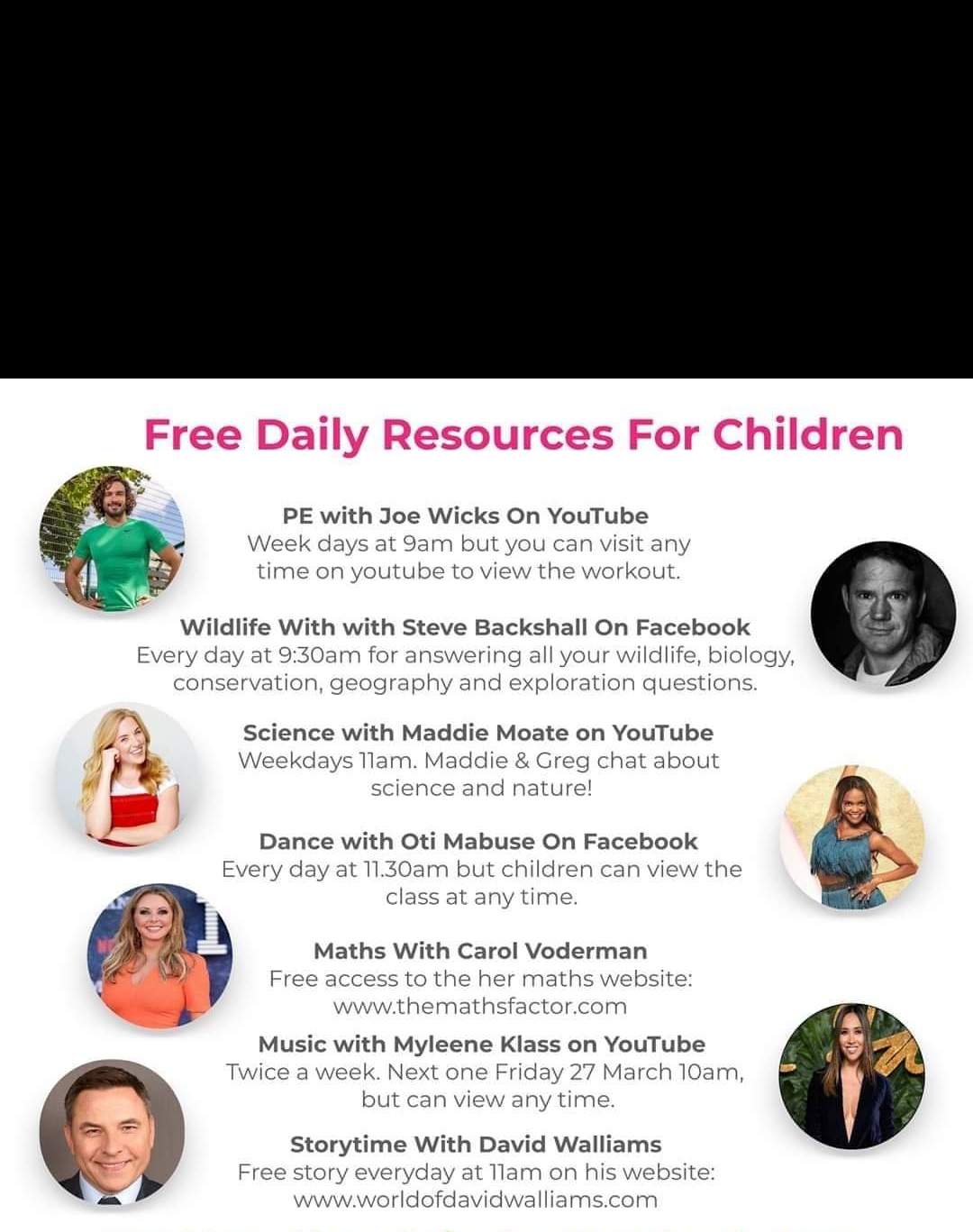 